  Children’s Ministry Database and Directory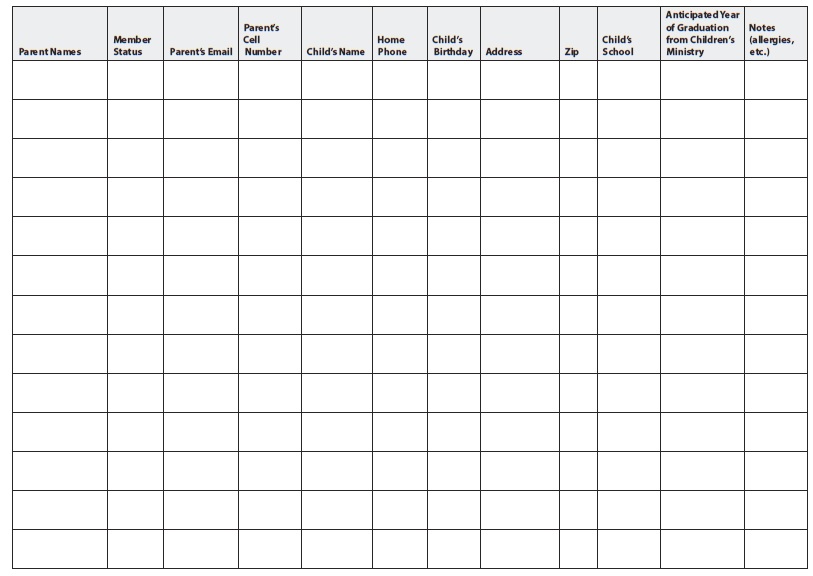 